eExercise 1 : ComparativeComplete the sentences below. Use a comparativeYou are not very tall. Your brother is _____________.It is not very warm today. It was __________ yesterday.Peru isn’t very big. Brazil is ___________.This movie is not very interesting. I want to watch something ____________________.My chair isn’t very comfortable. Yours is ___________________.These flowers aren’t very nice. The blue ones are _______________.This knife isn’t very sharp. Do you have a ________________ one?Grand mother is not young. Grand daughter is _________________.A turtle is not fast. A rabbit is ________________. Exercise 2 : ComparativeConstruct a sentence using the adjective words provided.Example:	Answer: B is bigger. / A is smaller.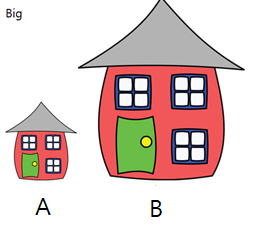 1.                                            2.  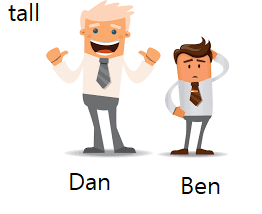 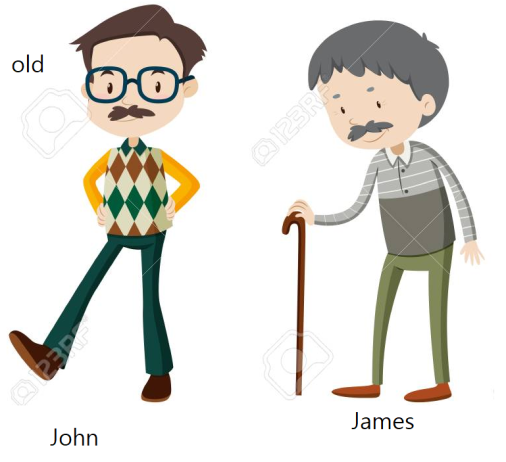 Answer: ______________________________________.     Answer: ______________________________________.3.                                           4.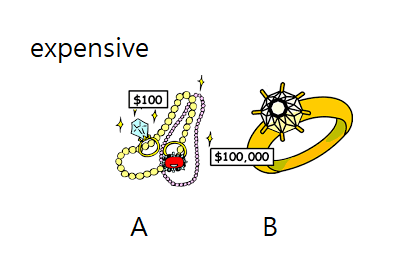 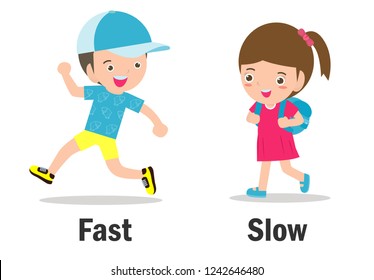 Answer: ______________________________________.     Answer: ______________________________________.Board Plan				     S + V + more + Adjective + -er	 A store       $50  It is      cheaper.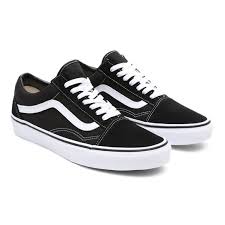 old                                                    slow                                                    nice B store      $100                                             It is more expensive.beautiful                                                     careful							      	    interestingNameClass DateLesson TypePlan typeLengthSummerTesol15/05/20121GrammarPPP25 minLessonLessonTopicComparativesMain AimStudents will learn the Comparatives.Secondary AimStudents will practice their speaking fluency. 	Materials and References	White board, markers(black, blue, red), worksheetsStudent ProfileStudent ProfileStudent ProfileStudent ProfileStudent ProfileStudent ProfileLevelLevelLower IntermediateLower IntermediateLower IntermediateLower IntermediateAgeAgeChildren(6~12 international age)Children(6~12 international age)Number of Students4DetailDetailThis is a general English class and students are interactive learners. The students are 3 Koreans and a Filipina. They are accustomed to pair work, but still need to be relaxed before they open up to communicate freely. They engage actively in kinesthetic learning and tend to favor the visual learner mode, but, auditory learning still needs developing.This is a general English class and students are interactive learners. The students are 3 Koreans and a Filipina. They are accustomed to pair work, but still need to be relaxed before they open up to communicate freely. They engage actively in kinesthetic learning and tend to favor the visual learner mode, but, auditory learning still needs developing.This is a general English class and students are interactive learners. The students are 3 Koreans and a Filipina. They are accustomed to pair work, but still need to be relaxed before they open up to communicate freely. They engage actively in kinesthetic learning and tend to favor the visual learner mode, but, auditory learning still needs developing.This is a general English class and students are interactive learners. The students are 3 Koreans and a Filipina. They are accustomed to pair work, but still need to be relaxed before they open up to communicate freely. They engage actively in kinesthetic learning and tend to favor the visual learner mode, but, auditory learning still needs developing.Assumptions about students’ knowledge as required for this lesson:Assumptions about students’ knowledge as required for this lesson:Assumptions about students’ knowledge as required for this lesson:Assumptions about students’ knowledge as required for this lesson:Assumptions about students’ knowledge as required for this lesson:Assumptions about students’ knowledge as required for this lesson:Students know the vocabulary used in this lessonStudents have learned about the subject and ‘be’ verb relationshipStudents know how to make the negative form using ‘not’Students can distinguish between Adjective and AdverbStudents know the vocabulary used in this lessonStudents have learned about the subject and ‘be’ verb relationshipStudents know how to make the negative form using ‘not’Students can distinguish between Adjective and AdverbStudents know the vocabulary used in this lessonStudents have learned about the subject and ‘be’ verb relationshipStudents know how to make the negative form using ‘not’Students can distinguish between Adjective and AdverbStudents know the vocabulary used in this lessonStudents have learned about the subject and ‘be’ verb relationshipStudents know how to make the negative form using ‘not’Students can distinguish between Adjective and AdverbStudents know the vocabulary used in this lessonStudents have learned about the subject and ‘be’ verb relationshipStudents know how to make the negative form using ‘not’Students can distinguish between Adjective and AdverbStudents know the vocabulary used in this lessonStudents have learned about the subject and ‘be’ verb relationshipStudents know how to make the negative form using ‘not’Students can distinguish between Adjective and AdverbWhat language difficulties to expect when presenting, and how to deal with it:What language difficulties to expect when presenting, and how to deal with it:What language difficulties to expect when presenting, and how to deal with it:What language difficulties to expect when presenting, and how to deal with it:What language difficulties to expect when presenting, and how to deal with it:What language difficulties to expect when presenting, and how to deal with it:Meaning: “It is more expensive”. Students may think that “more” means a greater or additional amount. Make a clear context and CCQ.Form: Students may get confused on when to use adj-er or more + adj. Explain various rules on which pattern is more suitable. Short words - +er / Long words – more + adj.Pronunciation: Students may not know how some words are pronounced. Show the correct syllabication and the correct stress for each word. Mark it with red pen.Meaning: “It is more expensive”. Students may think that “more” means a greater or additional amount. Make a clear context and CCQ.Form: Students may get confused on when to use adj-er or more + adj. Explain various rules on which pattern is more suitable. Short words - +er / Long words – more + adj.Pronunciation: Students may not know how some words are pronounced. Show the correct syllabication and the correct stress for each word. Mark it with red pen.Meaning: “It is more expensive”. Students may think that “more” means a greater or additional amount. Make a clear context and CCQ.Form: Students may get confused on when to use adj-er or more + adj. Explain various rules on which pattern is more suitable. Short words - +er / Long words – more + adj.Pronunciation: Students may not know how some words are pronounced. Show the correct syllabication and the correct stress for each word. Mark it with red pen.Meaning: “It is more expensive”. Students may think that “more” means a greater or additional amount. Make a clear context and CCQ.Form: Students may get confused on when to use adj-er or more + adj. Explain various rules on which pattern is more suitable. Short words - +er / Long words – more + adj.Pronunciation: Students may not know how some words are pronounced. Show the correct syllabication and the correct stress for each word. Mark it with red pen.Meaning: “It is more expensive”. Students may think that “more” means a greater or additional amount. Make a clear context and CCQ.Form: Students may get confused on when to use adj-er or more + adj. Explain various rules on which pattern is more suitable. Short words - +er / Long words – more + adj.Pronunciation: Students may not know how some words are pronounced. Show the correct syllabication and the correct stress for each word. Mark it with red pen.Meaning: “It is more expensive”. Students may think that “more” means a greater or additional amount. Make a clear context and CCQ.Form: Students may get confused on when to use adj-er or more + adj. Explain various rules on which pattern is more suitable. Short words - +er / Long words – more + adj.Pronunciation: Students may not know how some words are pronounced. Show the correct syllabication and the correct stress for each word. Mark it with red pen.Anticipated Classroom Management Difficulties and their Solutions:Anticipated Classroom Management Difficulties and their Solutions:Anticipated Classroom Management Difficulties and their Solutions:Anticipated Classroom Management Difficulties and their Solutions:Anticipated Classroom Management Difficulties and their Solutions:Anticipated Classroom Management Difficulties and their Solutions:Some students could ask more time to do exercise or pair check. I can adjust other process for making extra time. Students could ask some words which are exceptions. (e.g. good-better) Let them know it is exception briefly. For this lesson I will manage this by selectively presenting only a few new concepts about Comparative. The remaining new language points can be presented in the next lesson or be homework.Some students could ask more time to do exercise or pair check. I can adjust other process for making extra time. Students could ask some words which are exceptions. (e.g. good-better) Let them know it is exception briefly. For this lesson I will manage this by selectively presenting only a few new concepts about Comparative. The remaining new language points can be presented in the next lesson or be homework.Some students could ask more time to do exercise or pair check. I can adjust other process for making extra time. Students could ask some words which are exceptions. (e.g. good-better) Let them know it is exception briefly. For this lesson I will manage this by selectively presenting only a few new concepts about Comparative. The remaining new language points can be presented in the next lesson or be homework.Some students could ask more time to do exercise or pair check. I can adjust other process for making extra time. Students could ask some words which are exceptions. (e.g. good-better) Let them know it is exception briefly. For this lesson I will manage this by selectively presenting only a few new concepts about Comparative. The remaining new language points can be presented in the next lesson or be homework.Some students could ask more time to do exercise or pair check. I can adjust other process for making extra time. Students could ask some words which are exceptions. (e.g. good-better) Let them know it is exception briefly. For this lesson I will manage this by selectively presenting only a few new concepts about Comparative. The remaining new language points can be presented in the next lesson or be homework.Some students could ask more time to do exercise or pair check. I can adjust other process for making extra time. Students could ask some words which are exceptions. (e.g. good-better) Let them know it is exception briefly. For this lesson I will manage this by selectively presenting only a few new concepts about Comparative. The remaining new language points can be presented in the next lesson or be homework.	My Personal Aim		My Personal Aim		My Personal Aim		My Personal Aim		My Personal Aim		My Personal Aim	What I hope most to demonstrate in this lesson is the ability to present the target language using a situational presentation.What I hope most to demonstrate in this lesson is the ability to present the target language using a situational presentation.What I hope most to demonstrate in this lesson is the ability to present the target language using a situational presentation.What I hope most to demonstrate in this lesson is the ability to present the target language using a situational presentation.What I hope most to demonstrate in this lesson is the ability to present the target language using a situational presentation.What I hope most to demonstrate in this lesson is the ability to present the target language using a situational presentation.Stage Name: Lead-inPurpose of this stage: To relax both the teacher and students. To focus attention on the lesson. Create a situation for students to experience or think about, and then to elicit the target language.Stage Name: Lead-inPurpose of this stage: To relax both the teacher and students. To focus attention on the lesson. Create a situation for students to experience or think about, and then to elicit the target language.Stage Name: Lead-inPurpose of this stage: To relax both the teacher and students. To focus attention on the lesson. Create a situation for students to experience or think about, and then to elicit the target language.Stage Name: Lead-inPurpose of this stage: To relax both the teacher and students. To focus attention on the lesson. Create a situation for students to experience or think about, and then to elicit the target language.Stage Name: Lead-inPurpose of this stage: To relax both the teacher and students. To focus attention on the lesson. Create a situation for students to experience or think about, and then to elicit the target language.Stage Name: Lead-inPurpose of this stage: To relax both the teacher and students. To focus attention on the lesson. Create a situation for students to experience or think about, and then to elicit the target language.Materials: White board, markers(black, blue, red)Materials: White board, markers(black, blue, red)Materials: White board, markers(black, blue, red)Materials: White board, markers(black, blue, red)Materials: White board, markers(black, blue, red)Materials: White board, markers(black, blue, red)TimingsInteractionsInteractionsProcedureProcedureProcedure1min 30secwholewholeT: hi, everyone. How are you?(showing two 2 similar things with different price drawn on the board) They are same stuff. Which one do you want to buy?why?S: Because It is cheaper.T: That’s right. Good Job! Then, Why don’t you want to buy it? (point to the expensive one.)S: Because It is more expensive. T: hi, everyone. How are you?(showing two 2 similar things with different price drawn on the board) They are same stuff. Which one do you want to buy?why?S: Because It is cheaper.T: That’s right. Good Job! Then, Why don’t you want to buy it? (point to the expensive one.)S: Because It is more expensive. T: hi, everyone. How are you?(showing two 2 similar things with different price drawn on the board) They are same stuff. Which one do you want to buy?why?S: Because It is cheaper.T: That’s right. Good Job! Then, Why don’t you want to buy it? (point to the expensive one.)S: Because It is more expensive. Stage Name: PresentationPurpose of this stage: Make the students think about the situation. To clarify the meaning, form, and pronunciation features of the target language.Stage Name: PresentationPurpose of this stage: Make the students think about the situation. To clarify the meaning, form, and pronunciation features of the target language.Stage Name: PresentationPurpose of this stage: Make the students think about the situation. To clarify the meaning, form, and pronunciation features of the target language.Stage Name: PresentationPurpose of this stage: Make the students think about the situation. To clarify the meaning, form, and pronunciation features of the target language.Stage Name: PresentationPurpose of this stage: Make the students think about the situation. To clarify the meaning, form, and pronunciation features of the target language.Stage Name: PresentationPurpose of this stage: Make the students think about the situation. To clarify the meaning, form, and pronunciation features of the target language.Materials: White board, markers(black, blue, red)Materials: White board, markers(black, blue, red)Materials: White board, markers(black, blue, red)Materials: White board, markers(black, blue, red)Materials: White board, markers(black, blue, red)Materials: White board, markers(black, blue, red)TimingsInteractionsInteractionsProcedureProcedureProcedure30sec30sec3min1minTT-ST-ST-STT-ST-ST-SBoard the model sentence (if students are unable to tell you, just board it).It is cheaper.    It is more expensive.Meaning.CCQ –    1. Do both things have the same price? (no)   2. Does the B store have high price comparing to A store? (Yes)   3. Are we comparing both? (Yes)Form.Where is subject? (it)Where is verb? (is)What kind of words is ‘cheaper’? (adjective + er)Let us find other adjective like cheap.e.g. old, slow, nice, late…We can put ‘-er’ after short adjectives which have one syllable.What kind of words is ‘expensive’? (more + adjective)Let us find other adjective like expensive.e.g. careful, polite, interesting.When we put ‘more’ before the adjective, that word is long, 2/3/4 syllables.Can you put ‘more’ and ‘-er’ together at the same time? (No)Drill.1. Look at me. Listen and repeat. Do not read on the board ‘It is cheaper. It is more expensive.’ let them read three times each2. Where is stressed in the sentence? It is CHEAper.  It is More exPENsive.(write red point on the board)Board the model sentence (if students are unable to tell you, just board it).It is cheaper.    It is more expensive.Meaning.CCQ –    1. Do both things have the same price? (no)   2. Does the B store have high price comparing to A store? (Yes)   3. Are we comparing both? (Yes)Form.Where is subject? (it)Where is verb? (is)What kind of words is ‘cheaper’? (adjective + er)Let us find other adjective like cheap.e.g. old, slow, nice, late…We can put ‘-er’ after short adjectives which have one syllable.What kind of words is ‘expensive’? (more + adjective)Let us find other adjective like expensive.e.g. careful, polite, interesting.When we put ‘more’ before the adjective, that word is long, 2/3/4 syllables.Can you put ‘more’ and ‘-er’ together at the same time? (No)Drill.1. Look at me. Listen and repeat. Do not read on the board ‘It is cheaper. It is more expensive.’ let them read three times each2. Where is stressed in the sentence? It is CHEAper.  It is More exPENsive.(write red point on the board)Board the model sentence (if students are unable to tell you, just board it).It is cheaper.    It is more expensive.Meaning.CCQ –    1. Do both things have the same price? (no)   2. Does the B store have high price comparing to A store? (Yes)   3. Are we comparing both? (Yes)Form.Where is subject? (it)Where is verb? (is)What kind of words is ‘cheaper’? (adjective + er)Let us find other adjective like cheap.e.g. old, slow, nice, late…We can put ‘-er’ after short adjectives which have one syllable.What kind of words is ‘expensive’? (more + adjective)Let us find other adjective like expensive.e.g. careful, polite, interesting.When we put ‘more’ before the adjective, that word is long, 2/3/4 syllables.Can you put ‘more’ and ‘-er’ together at the same time? (No)Drill.1. Look at me. Listen and repeat. Do not read on the board ‘It is cheaper. It is more expensive.’ let them read three times each2. Where is stressed in the sentence? It is CHEAper.  It is More exPENsive.(write red point on the board)Stage Name: Controlled PracticePurpose of this stage: students practice working with the form (scrambled sentences, split sentences, select the correct form of the verb, correct incorrect sentences, and change one form into another form). Accuracy must be checked.Stage Name: Controlled PracticePurpose of this stage: students practice working with the form (scrambled sentences, split sentences, select the correct form of the verb, correct incorrect sentences, and change one form into another form). Accuracy must be checked.Stage Name: Controlled PracticePurpose of this stage: students practice working with the form (scrambled sentences, split sentences, select the correct form of the verb, correct incorrect sentences, and change one form into another form). Accuracy must be checked.Stage Name: Controlled PracticePurpose of this stage: students practice working with the form (scrambled sentences, split sentences, select the correct form of the verb, correct incorrect sentences, and change one form into another form). Accuracy must be checked.Stage Name: Controlled PracticePurpose of this stage: students practice working with the form (scrambled sentences, split sentences, select the correct form of the verb, correct incorrect sentences, and change one form into another form). Accuracy must be checked.Stage Name: Controlled PracticePurpose of this stage: students practice working with the form (scrambled sentences, split sentences, select the correct form of the verb, correct incorrect sentences, and change one form into another form). Accuracy must be checked.Materials: White board, markers(black, blue, red), worksheetsMaterials: White board, markers(black, blue, red), worksheetsMaterials: White board, markers(black, blue, red), worksheetsMaterials: White board, markers(black, blue, red), worksheetsMaterials: White board, markers(black, blue, red), worksheetsMaterials: White board, markers(black, blue, red), worksheetsTimingsInteractionsInteractionsProcedureProcedureProcedure20sec40sec2min1min 30sec30secTT-SSS-ST - STT-SSS-ST - SInstructions. T: now, everyone. I have a gift for you. (showing the worksheets)I want you to answer worksheet A individually. You have 2 minutes.Do not look at the other page. We will do it later.ICQ. How many minutes do you have? (2 minutes)Will you do this alone? (yes)Will you look at the other page? (No)Hand out the worksheet Students do worksheet A.Monitors from a distance.Pair check and make students write answers on the board.Feedback to check accuracy. Instructions. T: now, everyone. I have a gift for you. (showing the worksheets)I want you to answer worksheet A individually. You have 2 minutes.Do not look at the other page. We will do it later.ICQ. How many minutes do you have? (2 minutes)Will you do this alone? (yes)Will you look at the other page? (No)Hand out the worksheet Students do worksheet A.Monitors from a distance.Pair check and make students write answers on the board.Feedback to check accuracy. Instructions. T: now, everyone. I have a gift for you. (showing the worksheets)I want you to answer worksheet A individually. You have 2 minutes.Do not look at the other page. We will do it later.ICQ. How many minutes do you have? (2 minutes)Will you do this alone? (yes)Will you look at the other page? (No)Hand out the worksheet Students do worksheet A.Monitors from a distance.Pair check and make students write answers on the board.Feedback to check accuracy. Stage Name: Less Controlled PracticePurpose of this stage: students practice working with the meaning (match a timelines to sentences, choose the sentence that matches a picture, gap-fill a paragraph). Accuracy must be checked.Stage Name: Less Controlled PracticePurpose of this stage: students practice working with the meaning (match a timelines to sentences, choose the sentence that matches a picture, gap-fill a paragraph). Accuracy must be checked.Stage Name: Less Controlled PracticePurpose of this stage: students practice working with the meaning (match a timelines to sentences, choose the sentence that matches a picture, gap-fill a paragraph). Accuracy must be checked.Stage Name: Less Controlled PracticePurpose of this stage: students practice working with the meaning (match a timelines to sentences, choose the sentence that matches a picture, gap-fill a paragraph). Accuracy must be checked.Stage Name: Less Controlled PracticePurpose of this stage: students practice working with the meaning (match a timelines to sentences, choose the sentence that matches a picture, gap-fill a paragraph). Accuracy must be checked.Stage Name: Less Controlled PracticePurpose of this stage: students practice working with the meaning (match a timelines to sentences, choose the sentence that matches a picture, gap-fill a paragraph). Accuracy must be checked.Materials: White board, markers(black, blue, red), worksheetsMaterials: White board, markers(black, blue, red), worksheetsMaterials: White board, markers(black, blue, red), worksheetsMaterials: White board, markers(black, blue, red), worksheetsMaterials: White board, markers(black, blue, red), worksheetsMaterials: White board, markers(black, blue, red), worksheetsTimingsInteractionsInteractionsProcedureProcedureProcedure20sec20sec2min1min 20sec30secTT-SSS-ST - STT-SSS-ST - SInstructions. Hold up the worksheet, point to worksheet B.T: now, take a look at worksheet B. Construct sentences using the Adjectives that is provided. You have 2 minutes to finish the task. Do this individually.ICQ.How many minutes do you have? (2 minute)Will you do this alone? (yes)Students do worksheet B. Teacher Monitor from a distance.Pair check and make students board answers.Feedback to check accuracy. Board correct answers visually.Instructions. Hold up the worksheet, point to worksheet B.T: now, take a look at worksheet B. Construct sentences using the Adjectives that is provided. You have 2 minutes to finish the task. Do this individually.ICQ.How many minutes do you have? (2 minute)Will you do this alone? (yes)Students do worksheet B. Teacher Monitor from a distance.Pair check and make students board answers.Feedback to check accuracy. Board correct answers visually.Instructions. Hold up the worksheet, point to worksheet B.T: now, take a look at worksheet B. Construct sentences using the Adjectives that is provided. You have 2 minutes to finish the task. Do this individually.ICQ.How many minutes do you have? (2 minute)Will you do this alone? (yes)Students do worksheet B. Teacher Monitor from a distance.Pair check and make students board answers.Feedback to check accuracy. Board correct answers visually.Stage Name: Production – Freer PracticePurpose of this stage: is to get students to practice the grammar communicatively.Stage Name: Production – Freer PracticePurpose of this stage: is to get students to practice the grammar communicatively.Stage Name: Production – Freer PracticePurpose of this stage: is to get students to practice the grammar communicatively.Stage Name: Production – Freer PracticePurpose of this stage: is to get students to practice the grammar communicatively.Stage Name: Production – Freer PracticePurpose of this stage: is to get students to practice the grammar communicatively.Stage Name: Production – Freer PracticePurpose of this stage: is to get students to practice the grammar communicatively.Materials: White board, markers(black, blue, red)Materials: White board, markers(black, blue, red)Materials: White board, markers(black, blue, red)Materials: White board, markers(black, blue, red)Materials: White board, markers(black, blue, red)Materials: White board, markers(black, blue, red)TimingsInteractionsInteractionsProcedureProcedureProcedure30 sec5 minTS-STS-SInstructions Pair students.T: Talk to your partner about your own characteristics, personalities and differences. You can use the grammar lesson that you learned today.Students share their opinion and create sentences,Monitor from a distance.Write down some errors among students’ conversations.T: time is up!Instructions Pair students.T: Talk to your partner about your own characteristics, personalities and differences. You can use the grammar lesson that you learned today.Students share their opinion and create sentences,Monitor from a distance.Write down some errors among students’ conversations.T: time is up!Instructions Pair students.T: Talk to your partner about your own characteristics, personalities and differences. You can use the grammar lesson that you learned today.Students share their opinion and create sentences,Monitor from a distance.Write down some errors among students’ conversations.T: time is up!Stage Name: Wrap-upPurpose of this stage: is to end the lesson on a positive note so that students feel they have achieved progress.Stage Name: Wrap-upPurpose of this stage: is to end the lesson on a positive note so that students feel they have achieved progress.Stage Name: Wrap-upPurpose of this stage: is to end the lesson on a positive note so that students feel they have achieved progress.Stage Name: Wrap-upPurpose of this stage: is to end the lesson on a positive note so that students feel they have achieved progress.Stage Name: Wrap-upPurpose of this stage: is to end the lesson on a positive note so that students feel they have achieved progress.Stage Name: Wrap-upPurpose of this stage: is to end the lesson on a positive note so that students feel they have achieved progress.Materials: White board, markers(black, blue, red)Materials: White board, markers(black, blue, red)Materials: White board, markers(black, blue, red)Materials: White board, markers(black, blue, red)Materials: White board, markers(black, blue, red)Materials: White board, markers(black, blue, red)TimingsInteractionsInteractionsProcedureProcedureProcedure3min25 sec5 secT – STTT – STTOffer delayed corrections to the previous stage.T: Look at the board, I have written here the errors I have noticed during the previous activity. Could you help me correct them?Set homework.T: There is no homework(If students ask some questions (e.g. good-better exceptions), make them search at least 3 words.)Inform students about the topic for the next lesson.T: In our next class, we will learn how to use “… cheaper than, more expansive than …”Offer delayed corrections to the previous stage.T: Look at the board, I have written here the errors I have noticed during the previous activity. Could you help me correct them?Set homework.T: There is no homework(If students ask some questions (e.g. good-better exceptions), make them search at least 3 words.)Inform students about the topic for the next lesson.T: In our next class, we will learn how to use “… cheaper than, more expansive than …”Offer delayed corrections to the previous stage.T: Look at the board, I have written here the errors I have noticed during the previous activity. Could you help me correct them?Set homework.T: There is no homework(If students ask some questions (e.g. good-better exceptions), make them search at least 3 words.)Inform students about the topic for the next lesson.T: In our next class, we will learn how to use “… cheaper than, more expansive than …”		Pros		Pros		Pros	Cons		Cons		Cons		Change		Change		Change		Overall Comments		Overall Comments		Overall Comments		Grade		Grade		Grade	Above Standard 85%-100%Standard 70%-84%Below Standard 69%-0%InstructorStudent SignatureDateTaute, David